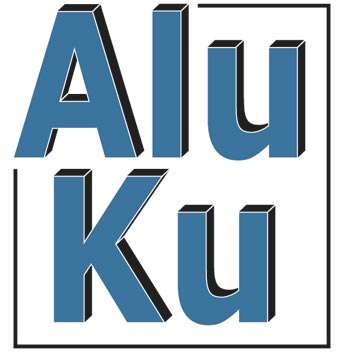 Allgemeine Verkaufs- und Lieferbedingungen derAluKu GmbHGültig ab dem 01.01.20191. AllgemeinesDie nachstehenden AGB gelten für alle Angebote, Bestellungen, Verträge, Lieferungen oder sonstige Leistungen von der Firma AluKu GmbH. Diese Bedingungen sind für den gesamten gegenwärtigen und zukünftigen Geschäftsverkehr verbindlich.Die allgemeinen Geschäftsbedingungen des Bestellers verpflichten uns nicht. Es wird diesen hiermit ausdrücklich widersprochen. Änderungen und Nebenabreden sind nur bei schriftlicher Bestätigung durch die AluKu GmbH wirksam. Eine Übereinkunft zur Änderung einzelner Bedingungen berührt die anderen Bedingungen nicht.2. Angebote und AufträgeUnsere Angebote erfolgen immer freibleibend. Auftragsbestätigungen gelten als vom Besteller vollinhaltlich angenommen, wenn der Besteller seine Einsprüche nicht schriftlich mitteilt. Die Mitteilung seiner Einsprüche hat binnen drei Werktagen zu erfolgen.Wir sind berechtigt, Bestellungen nur zum Teil anzunehmen, oder ohne Begründung abzulehnen. Erwirbt der Besteller das Produkt zum Weiterverkauf oder Einbau, ist er bei Auftragserteilung verpflichtet, die jeweiligen erforderlichen Dokumente anzufordern. Verstößt der Besteller gegen diese Verpflichtung, hält sich die AluKu GmbH schad- und klaglos. Für die Bereitstellung der Dokumente ist die AluKu GmbH berechtigt, die mit dem Aufwand verbundene Kosten in Rechnung zu stellen, mindestens jedoch EUR 10,00 pro Dokument.Der Besteller hat die Pflicht, sich selbst über die Beschaffenheit und Eignung des bestellten Produktes zu informieren.3. Preis und ZahlungSofern nichts Gegenteiliges schriftlich vereinbart wird, gelten unsere Preise ab Werk, unverpackt zuzüglich der gesetzlichen Mehrwertsteuer.Die Zahlung des Kaufpreises hat ausschließlich auf das in der Rechnung genannte Konto zu erfolgen. Sämtliche Rechnungen sind in der Weise zu zahlen, dass wir am Fälligkeitstag über den Betrag verfügen können. Kosten des Zahlungsverkehrs trägt der Besteller.Sofern nichts anderes vereinbart wird, ist der Rechnungsbetrag innerhalb von 14 Tagen nach Rechnungsstellung fällig. Bei Aufträgen unter 150,-€ Nettowarenwert, berechnen wir einen Mindermengenzuschlag in Höhe von 15,-€. Der Abzug von Skonto ist nur bei schriftlicher Vereinbarung zulässig. Skontofristen beginnen ab Rechnungsdatum.Bei Überschreitung der Zahlungsfrist treten Verzugsfolgen ein. Im Verzugsfall ist die AluKu GmbH berechtigt, vorprozessuale Kosten in Rechnung zu stellen, sowie Verzugszinsen in Höhe der gültigen Gesetzesgrundlage. Tritt ein erheblicher Zahlungsverzug ein, ist die AluKu GmbH berechtigt, alle noch nicht bedienten Forderungen aus der laufenden Geschäftsverbindung mit dem Besteller sofort fällig zu stellen.Der Besteller ist verpflichtet, alle Arten von Steuern, Abgaben, Gebühren und Zölle zu tragen.4. LieferzeitDie AluKu GmbH bestätigt keine Liefertermine verbindlich. Unsere Zusagen von Lieferterminen erfolgen nach bestem Wissen und Gewissen.Die Lieferfrist ist eingehalten, wenn bis zu ihrem Ablauf der Liefergegenstand das Werk verlassen hat.Schadenersatzansprüche oder sonstige Ansprüche gegen die AluKu GmbH, stehen dem Besteller nicht zu, wenn unser Lieferverzug auf Säumnis unserer Zulieferer zurückzuführen ist oder höhere Gewalt oder sonstige Umstände vorliegen.Die AluKu GmbH ist so lange zur Lieferung nicht verpflichtet, wie der Besteller mit einer fälligen Zahlung in Verzug ist.5. TeillieferungenTeillieferungen sind zulässig, werden als selbständiges Geschäft angesehen und fakturiert. Für Teillieferungen und Restlieferungen können evtl. Transportkosten anfallen, welche vom Besteller zu tragen sind.6. Gefahrenübergang bei VersendungWird die Ware auf Wunsch des Bestellers an diesen versandt, gehen alle Gefahren und Lasten auf diesen über, sobald die Ware unser Lager verlässt. Dies gilt unabhängig davon, wer die Frachtkosten trägt.7. RücksendungenEine Rücksendung von gelieferten Waren ist nur nach ausdrücklich, vorheriger Zustimmung der AluKu GmbH möglich. Die entstehenden Kosten trägt der Besteller.Die rückgesendeten Waren müssen einwandfrei und unverändert sein. Eine Wertgutschrift für die Waren, wird unter Abzug einer Gebühr von 20 % des Warenwertes, jedoch mindestens 99,-€, geleistet.8. EigentumsvorbehaltWir behalten uns das Eigentum an der gelieferten Sache bis zur vollständigen Zahlung sämtlicher Forderungen aus dem Liefervertrag vor. Im Falle des auch nur teilweisen Zahlungsverzuges, ist die AluKu GmbH dazu berechtigt, die Waren auch ohne Zustimmung des Bestellers zurückzuholen. Außerdem sind wir berechtigt, die Waren zurückzunehmen, wenn der Besteller sich vertragswidrig verhält.Wir sind berechtigt, die gelieferte Ware zurückzufordern, wenn die Kreditauskunft des Bestellers sich verschlechtert oder dessen wirtschaftliche Verhältnisse.Bei Vermengung, Vermischung oder Verarbeitung der Ware durch den Besteller, ist er verpflichtet, unseren so entstandenen Miteigentumsanteil zur Sicherung des restlichen Kaufpreises an uns zu übertragen.9. GewährleistungEs gelten die gesetzlichen Vorgaben zur Gewährleistung.Sollte trotz aller aufgewendeter Sorgfalt die gelieferte Ware einen Mangel aufweisen, der bereits zum Zeitpunkt des Gefahrenübergangs vorlag, so werden wir die Ware vorbehaltlich fristgerechter Mängelrüge nach unserer Wahl nachbessern oder Ersatzware liefern. Schlägt die Nacherfüllung fehl, kann der Besteller vom Vertrag zurücktreten oder die Vergütung mindern. Tritt der Besteller vom Vertrag zurück, steht ihm daneben kein Schadenersatzanspruch zu.Der Besteller hat die Ware unverzüglich nach der Ablieferung auf Menge und Qualität zu überprüfen. Unterlässt der Besteller diese Prüfung ganz oder teilweise, oder werden offene Mängel nicht innerhalb binnen drei Werktagen schriftlich geltend gemacht, so ist die Ware Mängelfrei angenommen.Verborgene Mängel sind unverzüglich nach Entdeckung des Mangels jedoch spätestens innerhalb von 6 Monaten nach Übernahme der Ware geltend zu machen.Mängelansprüche bestehen nicht bei unerheblicher Abweichung von der vereinbarten Beschaffenheit, bei nur unerheblicher Beeinträchtigung der Brauchbarkeit, bei natürlicher Abnutzung, bei Verschleiß, bei fehlerhafter oder nachlässiger Behandlung oder übermäßiger Beanspruchung.Sämtliche Garantie- und Gewährleistungsansprüche verfallen, sofern durch Dritte Arbeiten an der Ware durchgeführt werden.Für Rohstoffmängel haften wir nur insoweit, als wir den Mangel unter fachmännischer Sorgfalt hätten erkennen können, und zwar lediglich im Rahmen der Gewährleistung unseres Lieferanten.Bei Ersatzvornehmungen haften wir jedenfalls nur bis zur Höhe der Eigenkosten.Mängelrügen entbinden nicht von der Verpflichtung zur Einhaltung der Liefer- und Zahlungsbedingungen. Gewährleistungsansprüche setzen voraus, dass der Besteller das Vorliegen des Mangels bei Übergabe nachweist.BeweislastumkehrDie Beweispflicht für das Vorhandensein von Mängel, im Übergabezeitpunkt trägt auch innerhalb der ersten 6 Monate der Besteller, nach Übergabe.HaftrückgriffsrechtDas Rückgriffsrecht des Bestellers wird einvernehmlich ausgeschlossen.10. HaftungDie AluKu GmbH haftet für im Rahmen eines Vertragsverhältnisses eingetretene Schäden nur, wenn die AluKu GmbH den Schaden vorsätzlich oder grob fahrlässig verursacht hat.  Haftung bei leichter Fahrlässigkeit ist ausgeschlossen.  Der Ausschluss der Haftung gilt jedoch nicht, wenn die AluKu GmbH Vertragspflichten verletzt. In solchen Fällen ist die Haftung der Höhe begrenzt.Die Haftung von Folgeschäden sind im Allgemeinen ausgeschlossen.Bei Verletzung von Körper, Leben oder Gesundheit gelten die Haftungsausschlüsse nicht. In diesen Fällen bleibt die Haftung nach dem Produkthaftungsgesetz unberührt.11. Recht- und GerichtsstandDieser Vertrag und die gesamten Rechtsbeziehungen der Parteien unterliegen dem Recht der Bundesrepublik Deutschland unter Ausschluss des UN-Kaufrechts (CISG).Die Vertragssprache ist deutsch.Erfüllungsort und ausschließlicher Gerichtstand für alle Streitigkeiten aus diesem Vertrag ist der Geschäftssitz der AluKu GmbH.12. Verbindlichkeit des Vertrages / Salvatorische KlauselSollten ein oder mehrere Punkte dieses Vertrages unwirksam sein, oder unwirksam werden, so berührt dies nicht die Wirksamkeit der übrigen Bestimmungen.AluKu GmbHKornkamp 2822926 AhrensburgDeutschlandTel.: +49 4102 4739248Fax: +49 4102 4739249backoffice@aluku.dewww.aluku-gmbh.de